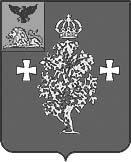 Управление образования администрации Борисовского районаОтдел оценки качества образованияАналитическая справкао результатах мониторинга компьютерной грамотности воспитанников дошкольныхучреждений Борисовского района в 2016 - 2017 учебном годуБорисовка, 2017ВведениеИспользование компьютеров в образовании уже давно стало повсеместным явлением. Система образования – одна из наиболее бурно развивающихся, поскольку «информационное общество» требует по-новому образованных людей.В общеобразовательной школе компьютеры появились относительно недавно, они быстро завоевали популярность и широко используются не только в школе, но и в детских дошкольных учреждениях.В последние годы всё больше становится личных владельцев персональных компьютеров, и многие семьи используют компьютерные программы не только для развлечения, но и для образования своих детей. Разработано немало интересных и полезных компьютерных игр развивающего и обучающего характера для малышей, методик их применения в детских садах.Психологическая готовность к жизни в информационном обществе, начальная компьютерная грамотность, культура использования  персонального компьютера как средства решения задач деятельности становятся сейчас необходимыми каждому человеку независимо от профессии.Всё это предъявляет качественно новые требования и к дошкольному воспитанию - первому звену непрерывного образования, одна из главных задач которого - заложить потенциал обогащенного развития личности ребенка.Важным условием такого обновления является использование новых информационных технологий (НИТ). НИТ в дошкольном  образовании в органическом сочетании с традиционными средствами воспитания входят в жизнь уже в дошкольном детстве, повышая качество воспитания, способствуя развитию ребенка, как творческой личности. Каждый человек должен освоить в процессе непрерывного образования не только традиционные, но и новейшие средства для осуществления своей деятельности.Процесс овладения компьютерной грамотностью и НИТ требует учета человеческого фактора. Ведь раннее детство – не только источник человеческой одаренности, но и период душевной ранимости, психической уязвимости. Поэтому вносить что то новое в жизнь детей дошкольного возраста всегда следует с особой осторожностью «Помоги, но не навреди!» – принцип, которому  нужно следовать, внедряя НИТ в обучение детей.Весьма актуальным на сегодняшний день является и тот факт, что в современной дидактике компьютер рассматривается двусторонне: как средство обучения и как объект изучения. Наиболее часто ограничиваются первым направлением: компьютер используется как средство обучения различным игровым и обучающим программам. Однако полноценное влияние компьютер как принципиально новое техническое устройство может оказать на развитие ребенка лишь в том случае, если учитываются оба направления. Тогда компьютер становится инструментом познания окружающей действительности.Компьютер как объект изучения расширяет границы в области подготовки ребенка к школе. Круг необходимых ему знаний и умений определяется только необходимостью использования компьютера в качестве средства интеллектуальной деятельности (соответствующей уровню развития ребенка-дошкольника).В соответствии с приказом управления образования администрации Борисовского района № 521а «О проведении мониторинга компьютерной грамотности воспитанников дошкольных учреждений Борисовского района» от 01 августа 2017 года в целях определения компьютерной грамотности воспитанников  дошкольных образовательных учреждений Борисовского района и формирования здорового образа жизни с 1 августа по 1 сентября был проведен мониторинг компьютерной грамотности воспитанников, во всех дошкольных образовательных учреждениях и дошкольных группах общеобразовательных учреждений.Результаты мониторинговых исследований по компьютерной грамотности воспитанников дошкольныхучреждений Борисовского районаВ современном мире ребенок практически с рождения видит вокруг себя различные технические устройства, они очень привлекают ребенка. Общество живет в мире постоянного умножения потоков информации, постоянного изобретения устройств для обработки этой информации. Компьютер, планшет, телефон становится развивающим средством самостоятельной деятельности ребенка. Информатика должна входить в жизнь ребенка через его игру, конструирование, художественную и другие виды деятельности. В мониторинговом исследовании приняли участие 598 воспитпнника (73,21%) от 3 лет и старше, из них 374 человек (78,1%) – это дошкольники в возрасте от 3 до 5 лет и 278 воспитанника (71,3%) в возрасте от 5 лет и старше. Каждой группе воспитанников и их родителям (законным предстовителям) были заданы одинаковые вопросы анкеты, на большинство из которых нужно было дать либо положительный либо отрицательный ответ. В результате анкетирования были получены следующие результаты:	- количество воспитанников имеющие планшет в возрасте от 3 до 5 лет составлеяет 138 человека (40,2%), а возрастной группе старше 5 лет – 181 (61,8%); - количество воспитанников имеющие компьютер в младшей возрастной группе – 212 человека (60,23%), а в старшей группе – 186 (60,59%);- количество воспитанников имеющие доступ к сети Интернет в возрасте от 3 до 5 лет составлеяет 128 человек (39,54%), а возрастной группе старше 5 лет – 137 (46,68%); - количество воспитанников умеющие пользоваться поисковыми системами сети Интернет в младшей возрастной группе – 36 человек (9,72%),  а в старшей группе – 47 (16,53%);- сколько времени в среднем ребенок проводит за компьютером, планшетом в возрасте от 3 до 5 лет – 40 минут, а возрастной группе старше 5 лет – 54 минуты.Выводы:- компьютер, планшет, телефон становится развивающим средством самостоятельной деятельности ребенка;- около половины опрошенных воспитанников имеют дома компьютер или телефон и у 26,8% поанкетированных есть телефон (смартфон);- около 50% дошкольников умеют играть в игры на компьютере  (планшете) и 70% воспитанников освоили игры на сотовом телефоне (смартфоне)%- 46,56% дошкольников имеют доступ к сети Интернет и 17,12% из опрошенных, умеют пользоваться поисковыми системами сети Интернет;- в среднем 49 минут воспитанники дошкольных учреждений проводят за компьютером, планшетом.Рекомендации:Инспектору управление образования администрации Борисовского района (Рубан О. В.):- проанализировать результаты мониторингового исследования до 30.09.2017 года;- довести информацию о результатах мониторингового исследования до сведения руководителей дошкольных образовательных учреждений 
и общеобразовательных учреждений до 05.10.2017 года.Руководителям образовательных учреждений:- проанализировать результаты мониторингового исследования, до 01.11.2017 года.